           БОЙОРОҠ                                                                           распоряжение         «09»  февраль 2023 й.       		    №  5                              «09»  февраля 2023 г.                         О назначении ответственного лица по вопросам защиты прав потребителейС целью обеспечения защиты прав потребителей сельского поселения Мукасовский сельсовет муниципального района Баймакский район  Республики Башкортостан:1.	Назначить ответственным лицом по вопросам защиты прав потребителей специалиста 1 категории – Янгалина Ридаля Борисовича.2.	Контроль за исполнением настоящего распоряжения оставляю за собой.Глава сельского поселения                               Н.А. Атангулов БАШҠОРТОСТАН  РЕСПУБЛИКАҺЫБАЙМАҠ   РАЙОНЫМУНИЦИПАЛЬ РАЙОНЫНЫҢМОҠАС   АУЫЛ   СОВЕТЫ АУЫЛ   БИЛӘМӘҺЕ ХАКИМИӘТЕ453643, БР, Баймаҡ районы,1-се Төркмән  ауылы,         С.Юлаев урамы,17тел.: (34751) 4-41-43, 4-41-14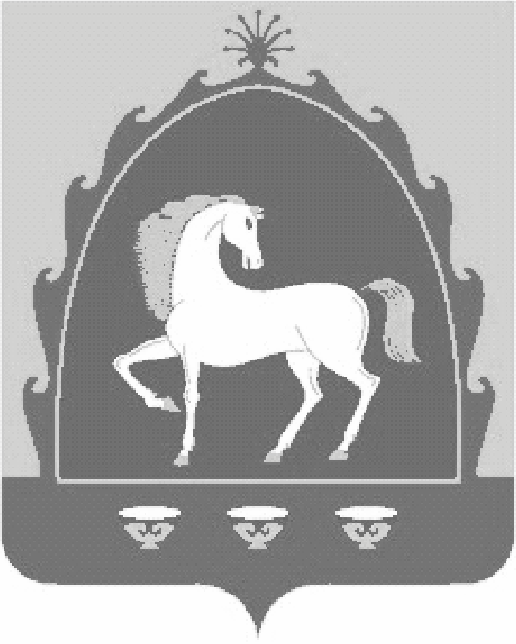  РЕСПУБЛИКА БАШКОРТОСТАНАДМИНИСТРАЦИЯСЕЛЬСКОГО ПОСЕЛЕНИЯ МУКАСОВСКИЙ СЕЛЬСОВЕТ МУНИЦИПАЛЬНОГО РАЙОНАБАЙМАКСКИЙ РАЙОН453643, РБ, Баймакский район, с.1-еТуркменево,                 ул. С.Юлаева,17тел.: (34751) 4-41-43, 4-41-14